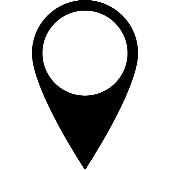 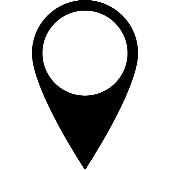 Vor etwa 24'000 Jahren könnte es bei uns etwa so ausgesehen haben. 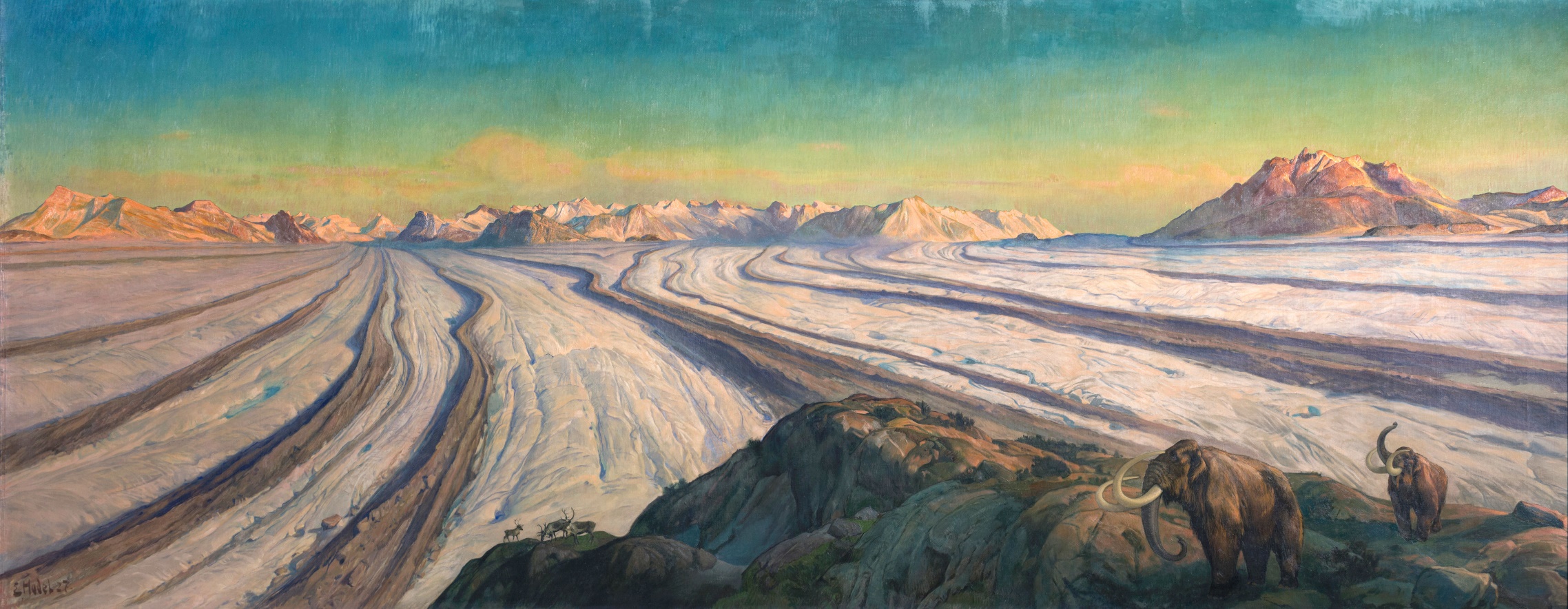  	    Was fällt dir auf?       Notiere drei Punkte und bearbeite dann die Rückseite. 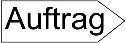 ________________________________________________________________________________________________________________________________________________________________________________________________________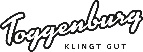 Du siehst hier eine Karte der Schweiz während der letzten Eiszeit. Suche darauf das Toggenburg. Markiere es farbig. Der QR-Code auf der Postkarte hilft dir dabei.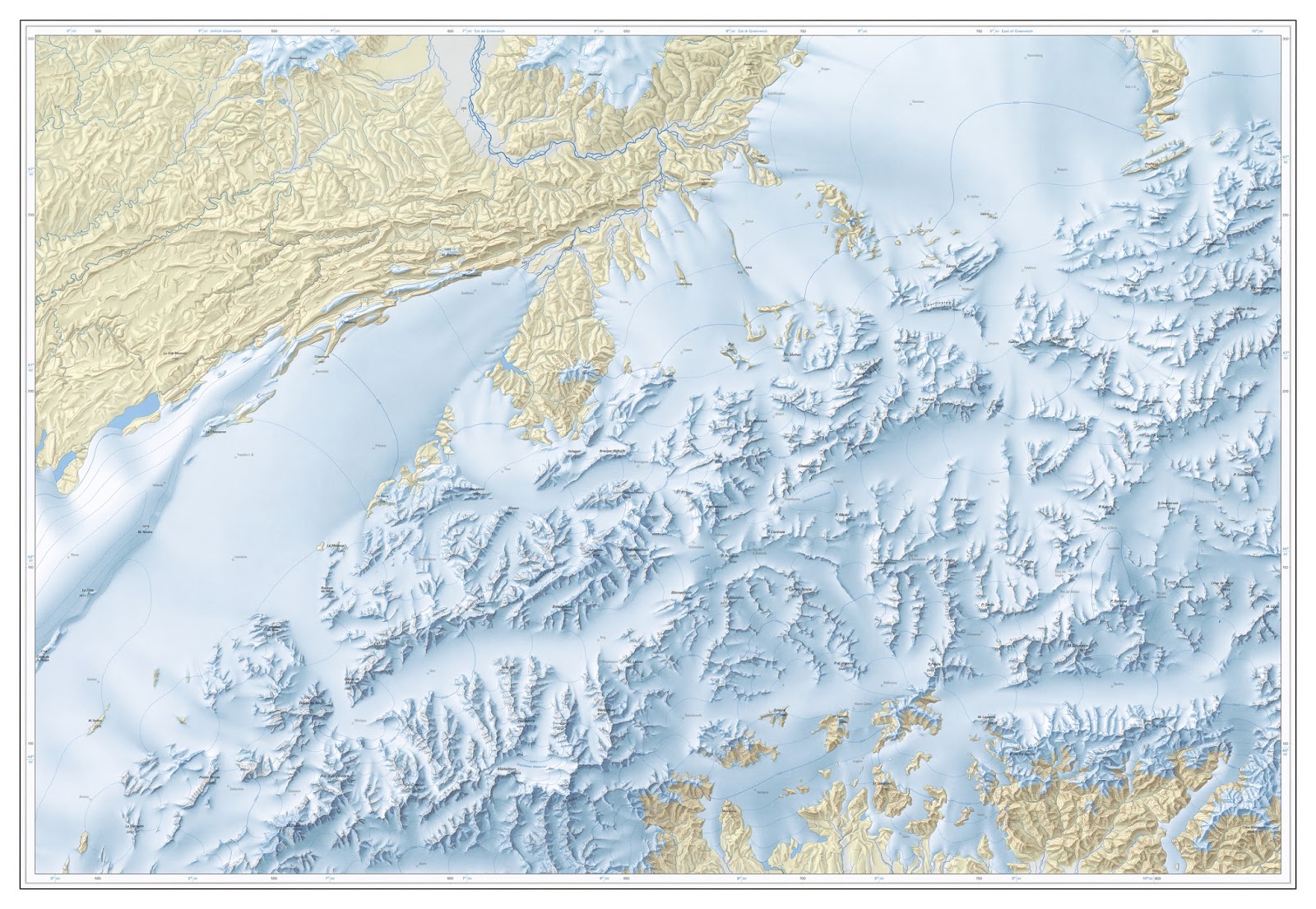 Die Gletscher der Eiszeit haben dazu beigetragen, dem Toggenburg seine heutige Form zu geben. 		Benenne: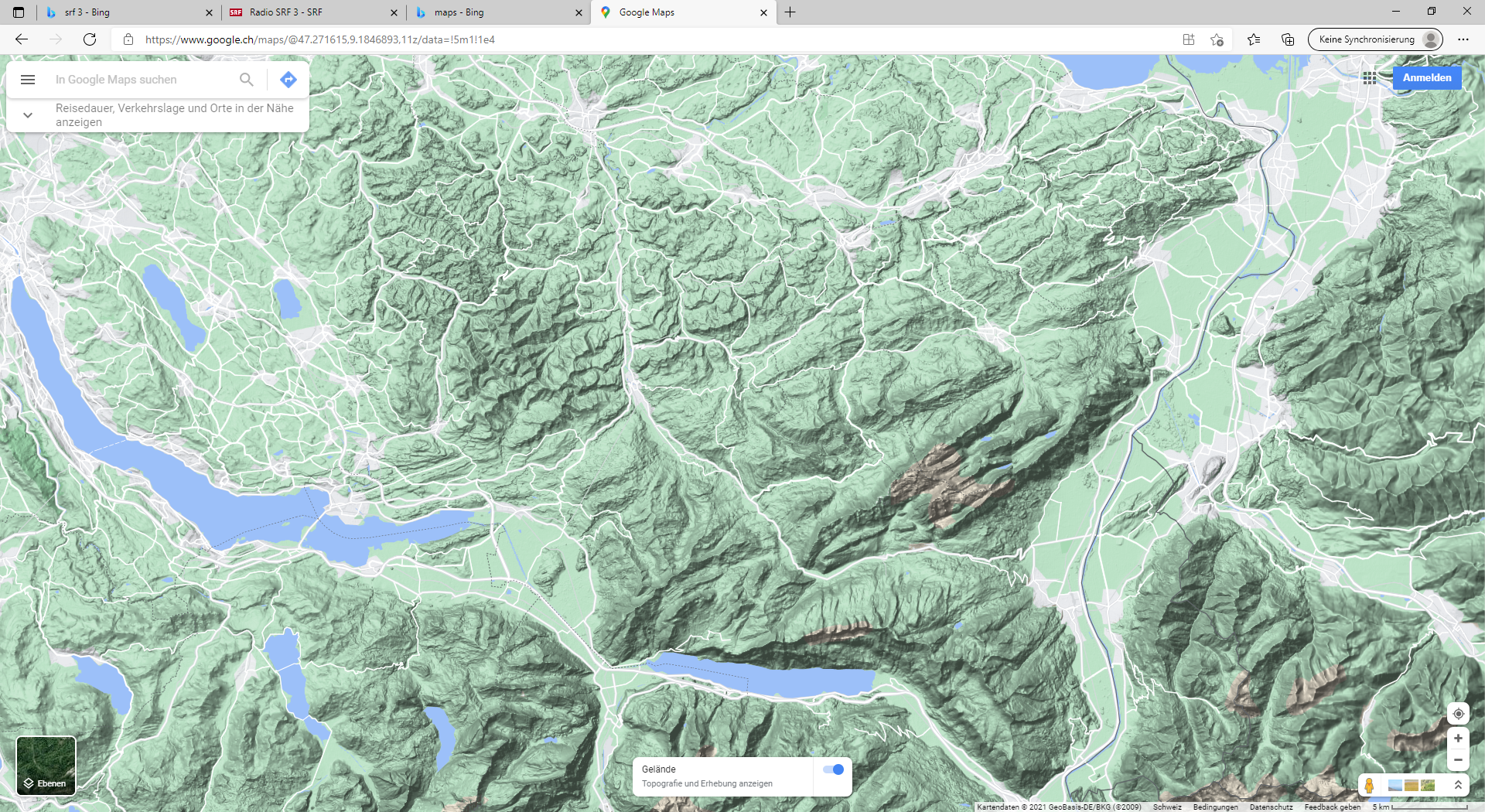 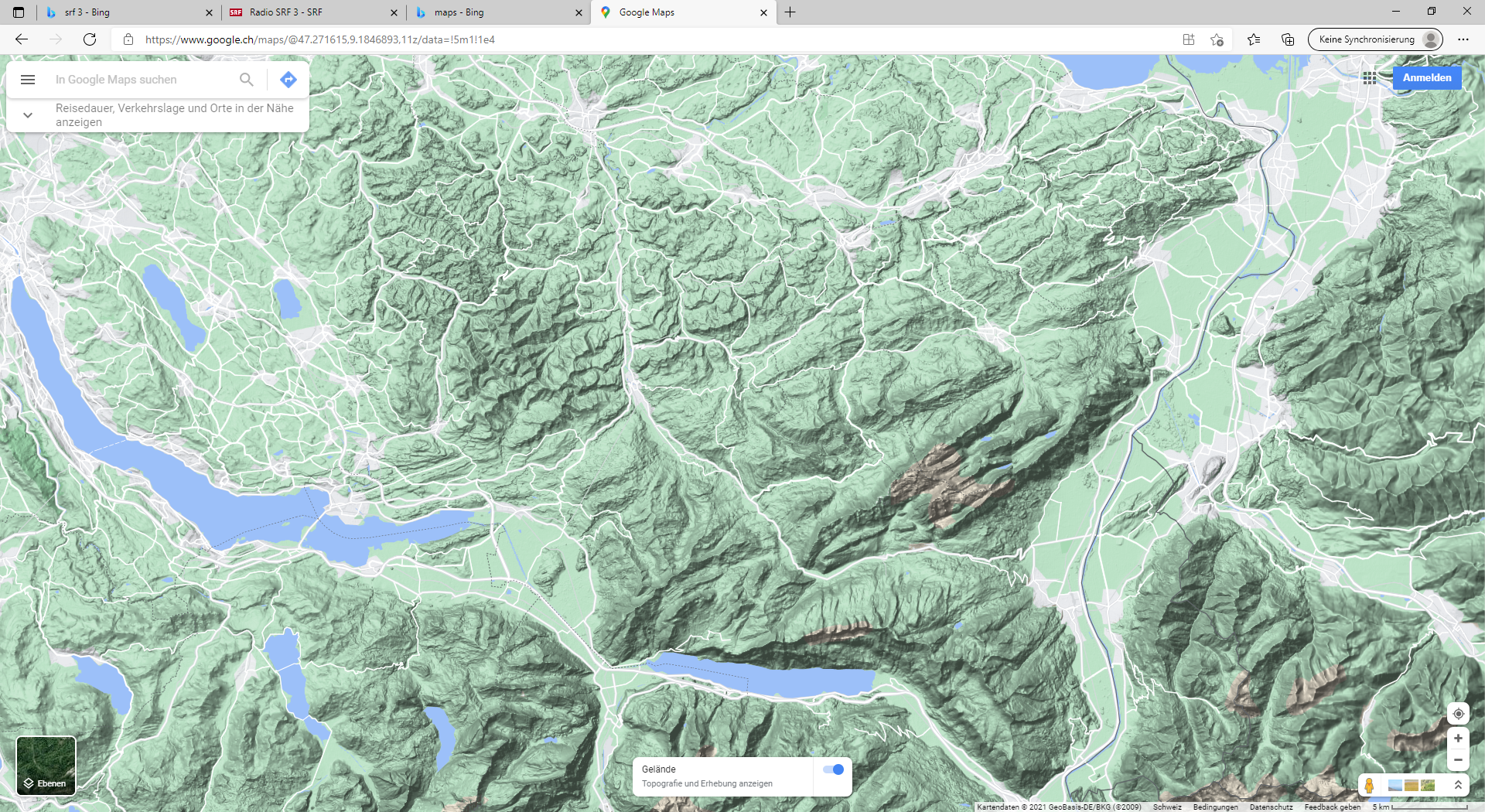 	1 _Säntis___________________________	2 _Churfirsten_______________________	3 _Speer___________________________	4 _Stockberg________________________	5 _Hochalp_________________________	6 _Wilkethöchi______________________	7 _Tweralpspitz______________________	8 _Schnebelhorn_____________________	1 _Ricken___________________________	2 _Schwägalp________________________	3 _Wasserfluh_______________________	4 _Wildhaus_________________________	1 _Walensee________________________	2 _Thur____________________________	3 _Necker__________________________	4 _Steintaler Bach____________________	5 _Luteren__________________________	6 _Gonzenbach___________________